 Colegio Polivalente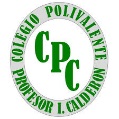                 Profesor Ildefonso CalderónMódulo   : Emprendimiento y EmpleabilidadDocente   : Jessica Vergara VargasCurso      : 4° Medio. AdministraciónGUÍA DE AUTOAPRENDIZAJE DE EMPRENDIMIENTO Aprendizaje Esperado:Diseña y ejecuta un proyecto para concretar iniciativas de emprendimiento, identificando las acciones a realizar, el cronograma de su ejecución y los presupuestos, definiendo alternativas de financiamiento y evaluando y controlando su avance.Contenido: Redes de Apoyo Financieras.Instrucciones: Entrega Guía de Estudio: Plazo Viernes 29 de MayoEnviar al siguiente email solo Guías de respuestas: gastronomiaustral@gmail.comACTIVIDAD N°1: Investiga las oportunidades de financiamiento y apoyo técnico para la idea de negocio.FUENTES DE FINANCIAMIENTOEl acceso a recursos financieros permite al empresario/a solventar sus inversiones, capital de trabajo, gastos y, en general, cualquier requerimiento asociado al crecimiento y la operación de la empresa. La búsqueda de financiamiento es uno de los pasos más importantes y difíciles para realizar un proyecto de negocio.Existen variadas fuentes de financiamiento, tanto públicas como privadas, que atienden a las empresas. Las principales instituciones privadas que otorgan servicios financieros son los bancos, las cooperativas de ahorro y crédito y las fundaciones. Existen, además, instituciones que proveen servicios financieros especializados, como las instituciones de garantías recíprocas y empresas que ofrecen leasing y factoring. El financiamiento se puede obtener mediante diferentes instrumentos o servicios. A saber: créditos, subsidios, garantías, leasing, factoring, entre otros. Para toda empresa es importante conocer estos instrumentos y aprender a elegirlos según sus ventajas en cada situación.a) FINACIAMIENTO VÍA CRÉDITOUn crédito es el dinero que recibimos para hacer frente a una necesidad financiera y que nos comprometemos a pagar en un plazo determinado, a un precio establecido (interés), con o sin pagos parciales. Normalmente, de nuestra parte ofrecemos garantías a la entidad financiera, que le aseguren el cobro del crédito. Las entidades financieras que otorgan crédito son, entre otros, bancos, cooperativas de ahorro y crédito e instituciones microfinancieras.b) FINACIAMIENTO VÍA SUBSIDIOEs un financiamiento no reembolsable entregado por una institución del Estado. Por lo tanto, no se trata de un crédito, ya que el dinero entregado no debe ser devuelto. Generalmente, se entregan a través procesos concursables. Los subsidios siempre deben ser rendidos a la institución que lo otorgó para comprobar en qué fueron gastados aquellos fondos. Además, algunos de estos subsidios deben ser cofinanciados, esto significa, que el beneficiario/a debe aportar alguna parte del monto asignado.¿QUÉ ES UNA GARANTÍA?Si bien no equivale a un financiamiento, corresponden a todos aquellos medios o acciones por los cuales se pretenda dar mayor seguridad al cumplimiento de una obligación y/o pago de algún crédito. Permite tener la seguridad de que, si algo llega a salir mal, el pago o cumplimiento de tal compromiso se va a realizar de igual manera.c) FINANCIAMIENTO VÍA FACTORINGConsistente en un contrato donde las cuentas por cobrar (facturas, letras u otras) que tiene una empresa, que corresponden a las deudas que tiene de sus clientes, son traspasadas a una institución financiera que se encarga posteriormente de cobrarlas a cambio de facilitar tal dinero inmediatamente. La institución financiera que entrega el servicio, cobra un porcentaje de éste monto a cambio de la transacción total, asumiendo también el riesgo de no pago. Ejemplo: “Un proveedor de pigmentos necesita dinero para financiar una operación de la empresa, y posee una factura de un cliente que vence en 60 días. La institución de factoring recibe la factura y entrega el dinero inmediatamente a la empresa, pero a cambio de un cobro correspondiente a la transacción. Éstos se encargan de cobrar posteriormente y asumir el riesgo de no pago.”Sugerencias metodológicas 1. Manual para emprendedores en Chile 20132.Utiliza recursos bibliográficos como libros, revistas, sitios web. Puedes además recurrir a fuentes directas de información como son personas, trabajadores, dueños u otros. Instrucciones: Investigar en Manual para emprendedores en Chile 2013, las distintas oportunidades de financiamiento ya sean Públicas (3 redes de apoyo) o Privadas (3 redes de apoyo), mencionando el nombre de la identidad, para ello debes considerar la información.Revisar el siguiente link: Manual para Emprendedores en Chile 2013:http://www.innovacion.cl/wp-content/uploads/2013/11/Manual-Para-Emprender.pdfCuadro de Síntesis:A). Breve resumen y datos relevantes de la Red de ApoyoLista de cotejo para  evaluación de  trabajoUnidadOAIndicadores de evaluación Preguntas/actividades 1OA1Identificar las distintas oportunidades de apoyo técnico y financiero a la micro y pequeña empresa.
Actividad 1N°Redes de Apoyo PublicasRedes de Apoyo Privadas123N°Redes de Apoyo PublicasRedes de Apoyo Privadas123CategoríaSí cumple (3 pts)No cumple (1 pts)El estudiante registra nombre de  Red de Apoyo.El estudiante presenta datos relevantes de identidadEl estudiante registra una buena ortografía y redacciónEl estudiante organiza y identifica información solicitada en cuadro de síntesis.